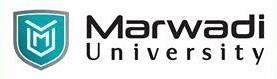 Course Outcomes:Understand Sales Management and its importance in marketingDescribe the significant Sales Strategies and Sales Management responsibilities that a salesperson/Manager faces as the point of contact representing a specific company or service within the marketplace.Able to Manage and enhance the sales force productivity and   performanceEvaluate the role of Sales manager and their responsibilities in recruiting, motivating, managing and leading sales teamAble to Design and implement distribution channel strategy and know how to manage the Channels efficiently and effectivelyCourse Contents:Evaluation:The students will be evaluated on a continuous basis and broadly follow the scheme given below:∙Text Books:Reference Books:PROGRAMMaster of Business Administration SEMESTER 4COURSE TITLESales and Distribution ManagementCOURSE CODE04MB0409COURSE CREDITS3COURSE DURATION42 Hrs (42 sessions of 60 minutes each)UnitNoUnit / Sub UnitSessionsIObjective of Sales Management; Business Environment & Sales practices; concept of sales force in marketing; Theories in Sales management; Personal Selling process – Stages & Sales strategies; Case Study in Sales. 07 IIUnderstanding Sales Analysis and Sales Forecasting; Sales Budget – Methods, Precautions, Advantages; Territory Management in Sales – Concept; Criteria’s of territory formation; Methods; Quotas in Sales – Types, Methods, Characteristics, Limitations; Designing; Case Study.12 IIIDirecting Sales force :Responsibilities of Sales force; Recruitment & Training in Sales – Sources of Recruitment, Selection Process, Methods of selection process; Sales Compensation- Types; Case Study07 IVMarketing Channel: Functions	&	Importance	in	Logistics Management, Technology in Logistics, Local & Global Challenges inLogistics; Evolution of Marketing Channels; Roles & Functions of08Channel members; Designing Channels & Channel Structure; Channel Integration – VMS, HMS, Hybrid Channel; Case Study VChannel Management; Channel Performance; Channel Conflict; Channel Information System; Wholesaling – Types, Features, Strategic Issues, Challenges, Trends; Retailing – Importance, Evolution, Wheel of Retailing, Classification, Strategic Issues, Trends, Scope of Logistics– Introduction,Types, Supply Chain Management; Inventory Management – Warehousing, Transportation; Distribution management in International markets; Case Study08ParticularsWeight ageAContinuous	Evaluation	Component	(Assignments	/Presentations/ Quizzes / Class Participation/ etc.)20% (C.E.C.)BInternal Assessment30% (I.A.)CEnd-Semester Examination50% (External Assessment)Sr. No.Author/sName of the BookPublisherEdition	& year of publicationT-01Krishna	Havaldar	& Vasant M. CavaleSales & Distribution ManagementTata McGraw-Hill Education2006Sr. NoAuthor/sName of the BookPublisherEdition and Year of PublicationR-01Richard R. StillSales	Management: Decision Strategy andCasesPrentice	Hall	of India,1987R-02Pingali VenugopalSales	&	Distribution Management	–	AnIndian PerspectiveSage Publications India Pvt Ltd.Latest